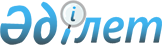 Об утверждении ставок платежей по специальным налоговым режимам
					
			Утративший силу
			
			
		
					Решение маслихата Алматинской области от 25 декабря 2003 года за N 3-15. Зарегистрировано Управлением юстиции Алматинской области от 9 января 2004 года за N 1435. Утратило силу решением Алматинского областного маслихата от 20 августа 2014 года № 35-211

      Сноска. Утратило силу решением Алматинского областного маслихата от 20.08.2014 N 35-211.      На основании статьи 6 Закона Республики Казахстан от 23 января 2001 года N 148 "О местном государственном управлении Республики Казахстан" и в соответствии с пунктом 2 статьи 373 Кодекса Республики Казахстан от 12 июня N 209-II "О налогах и других обязательных платежах в бюджет", в целях установления соответствующих ставок платежей по специальным налоговым режимам:

      - на основе разового талона;

      - по отдельным видам предпринимательской деятельности, областной маслихат РЕШИЛ:

       

1. Утвердить ставки платежей по специальным налоговым режимам вводимые в действие с 1 января 2004 года:

      - на основе разового талона, согласно приложений N 1,2;

      - по отдельным видам предпринимательской деятельности, согласно приложения N 3.

       

2. Считать утратившим силу решения областного маслихата:

      1. N 17-113 от 26 декабря 2003 года "О ставках по специальным налоговым режимам" зарегистрированного в Управлении юстиции Алматинской области за N 563 от 18.01.2002 года;

      2. N 31-165 от 26 декабря 2002 года "О внесении изменений в решение Алматинского областного маслихата за N 17-113 от 26 декабря 2001 года "О ставках по специальным налоговым режимам" зарегистрированного в Управлении юстиции Алматинской области за N 983 от 19.01.2003 года.      Председатель сессии

      Областного маслихата      Секретарь

      Областного маслихата

Приложение 1

к решению Алматинского

областного маслихата N 3-15

от "25" декабря 2003 года

"Об утверждении ставок

платежей по специальным

налоговым режимам"      Сноска. Приложение N 1 изложено в новой редакции - решением Алматинского областного маслихата от 25 апреля 2006 года N 27-195. Стоимость ставок разовых талонов по видам предпринимательской

деятельности, носящих эпизодический характер, за один день

осуществления деятельности (кроме услуг по перегону

автомобильного транспорта).(в тенге)      1 группа Илийский, Карасайский, Талгарский, Енбекшиказахский районы и город Талдыкорган;

      2 группа Жамбылский, Панфиловский районы и город Капчагай;

      3 группа Аксуский, Алакольский, Балхашский, Каратальский, Кербулакский, Коксуский, Райымбекский, Саркандский, Ескельдинский, Уйгурский районы и г.Текели.

Приложение N 2

к решению Алматинского

областного маслихата N 3-15

от 25 декабря 2003 года 

Стоимость ставок разовых талонов

для физических лиц по видам реализуемых товаров,

осуществляющих деятельность на рынках      (за каждый день торговли

      на одного торгующего в тенге)

      Примечание : <*>

      Сноска. В приложении N 2 "Примечание" исключено - решением Алматинского областного маслихата от 1 июля 2005 года N 18-134.

      Сноска. Приложение N 3 исключено - решением Алматинского областного маслихата от 12 декабря 2006 года N 34-257.
					© 2012. РГП на ПХВ «Институт законодательства и правовой информации Республики Казахстан» Министерства юстиции Республики Казахстан
				NВиды предпринимательскойСтоимость разового талона в деньСтоимость разового талона в деньСтоимость разового талона в деньп/пдеятельности1 группа2 группа3 группа1Реализация (за исключением деятельности, осуществляемой в стационарных помещениях)
1) Реализация газет, журналов8050302) Реализация семян, а так же посадочного материала (саженцы, рассада)12080503) Реализация бахчевых культур2001501004) Реализация живых цветов, выращенных на дачных и придомовых участках110100605) Реализация продуктов подсобного сельского хозяйства (пчеловодства), садоводства, огородничества и дачных участков5) Реализация продуктов подсобного сельского хозяйства (пчеловодства), садоводства, огородничества и дачных участков5) Реализация продуктов подсобного сельского хозяйства (пчеловодства), садоводства, огородничества и дачных участков5) Реализация продуктов подсобного сельского хозяйства (пчеловодства), садоводства, огородничества и дачных участковподсобного сельского хозяйства (пчеловодства), садоводства, огородничества1209060дачных участков9070506) Реализация кормов для животных и птиц7060507) Реализация веников, метел, лесных ягод, меда, грибов и рыбы7060502Перегон механических транспортных средств и прицепов (за одну единицу)
2из ближнего зарубежья1500130010002из дальнего зарубежья3000250020003Услуги владельцев личных тракторов (комбайны, сенокосилки) по обработке земельных участков2202202204Оказание владельцами личных легковых и грузовых автомобилей услуг по перевозке пассажиров и грузов (за исключением лицензируемых)
4междугородние3002502004районные150120804внутригородские2001501004перевозка грузов (уголь, дрова )3002502005Услуги по выпасу домашних животных
5крупно-рогатый скот (за 1 стадо)10080605овцы, козы (за 1 отару)403025п/пВид реализуемых товаровСтоимость разового талона в день Стоимость разового талона в день Стоимость разового талона в день п/пВид реализуемых товаровКрытый торговый рынок (розн.прод., розн.непрод., розн.универс., специализированный).

Комбинирован-

ный оптово-продовольственный, оптово-непродовольственный, оптово- универсальныйКомбинированный торговый рынок (рознично-продовольственный, рознично-непродовольственный, рознично-универсал, специализированный)Некрытый торговый мини-рынок (прод., непрод., универсал, специализированный)I
Реализация мясопродуктов

из них

1. мясопродукты, кроме птицы:Реализация мясопродуктов

из них

1. мясопродукты, кроме птицы:Реализация мясопродуктов

из них

1. мясопродукты, кроме птицы:Реализация мясопродуктов

из них

1. мясопродукты, кроме птицы:с прилавка300
170
-с автомашин200180
-2. птицы:2. птицы:2. птицы:2. птицы:с прилавка100
80
-с автомашин110
90
-II
Продовольственный рынок

в том числе

1. рыбные продуктыПродовольственный рынок

в том числе

1. рыбные продуктыПродовольственный рынок

в том числе

1. рыбные продуктыПродовольственный рынок

в том числе

1. рыбные продуктыс прилавка12090с автомашин220190с рук70602. молочные продукты2. молочные продукты2. молочные продукты2. молочные продуктыс прилавка8050-с автомашин240180-с рук5030-3. овощи, фрукты и т.д.3. овощи, фрукты и т.д.3. овощи, фрукты и т.д.3. овощи, фрукты и т.д.с прилавка100
7040с контейнеров с контейнеров с контейнеров с контейнеров до 6 кв.м300
200
150
с выше 6 кв.м400
300
250
с рук907050с автомашин:с автомашин:с автомашин:с автомашин:Грузовой автомобильГрузоподъемностью до 10 тонн400
300
150
Грузоподъемностью свыше 10 тонн600
500
400
Легковой автомобиль250
150
70
с рук9040304. другие продовольственные товары4. другие продовольственные товары4. другие продовольственные товары4. другие продовольственные товарыс прилавка 150
100
70
с контейнеровс контейнеровс контейнеровс контейнеровдо 6 кв.м350
250
150
с выше 6 кв.м450
350
250
с автомашин350250170с рук90-70-50-III
Промышленный рынок

в том числе

1. верхняя одежда

из них:Промышленный рынок

в том числе

1. верхняя одежда

из них:Промышленный рынок

в том числе

1. верхняя одежда

из них:Промышленный рынок

в том числе

1. верхняя одежда

из них:- из меха и кожи- из меха и кожи- из меха и кожи- из меха и кожис прилавка180160120с контейнеровс контейнеровс контейнеровс контейнеровдо 6 кв.м250
200
130
с выше 6 кв.м360
250
180
с автомашин340220150с рук1009070- кроме меха и кожи- кроме меха и кожи- кроме меха и кожи- кроме меха и кожис прилавка16012090с контейнеровс контейнеровс контейнеровс контейнеровдо 6 кв.м220
180
120
с выше 6 кв.м260
220
160
с автомашин220180130с рук9080602. одежда, кроме верхней2. одежда, кроме верхней2. одежда, кроме верхней2. одежда, кроме верхнейс прилавка150100-с контейнеров с контейнеров с контейнеров с контейнеров до 6 кв.м280
200
120
с выше 6 кв.м320
240
160
с автомашин260170110с рук9080503. головные уборы из меха и обувь3. головные уборы из меха и обувь3. головные уборы из меха и обувь3. головные уборы из меха и обувьс прилавка15012090с автомашин220180120с контейнеровс контейнеровс контейнеровс контейнеровдо 6 кв.м220
180
120
с выше 6 кв.м260
220
160
с рук9080604. канцелярские товары4. канцелярские товары4. канцелярские товары4. канцелярские товарыс прилавка1008060с рук6040305. хозяйственные (бытовые) товары5. хозяйственные (бытовые) товары5. хозяйственные (бытовые) товары5. хозяйственные (бытовые) товарыс прилавка14011070с контейнеровс контейнеровс контейнеровс контейнеровдо 6 кв.м220160100с выше 6 кв.м260200140с автомашин200160100с рук8070506. аудио (видео) аппаратура, телевизоры, холодильники, стиральные машины6. аудио (видео) аппаратура, телевизоры, холодильники, стиральные машины6. аудио (видео) аппаратура, телевизоры, холодильники, стиральные машины6. аудио (видео) аппаратура, телевизоры, холодильники, стиральные машиныс прилавка200160120с контейнеровс контейнеровс контейнеровс контейнеровдо 6 кв.м340
230
160
с выше 6 кв.м380
270
200
с автомашин3402201507. стройматериалы

из них

- пиломатериалы, шифер, линолеум7. стройматериалы

из них

- пиломатериалы, шифер, линолеум7. стройматериалы

из них

- пиломатериалы, шифер, линолеум7. стройматериалы

из них

- пиломатериалы, шифер, линолеумс прилавка16013090с контейнеровс контейнеровс контейнеровс контейнеровдо 6 кв.м230180130С выше 6 кв.м270220170с автомашин300250200- прочие- прочие- прочие- прочиес прилавка160130100с контейнеровс контейнеровс контейнеровс контейнеровдо 6 кв.м200160110С выше 6 кв.м240200150с автомашин2001601008. мебель

из них:8. мебель

из них:8. мебель

из них:8. мебель

из них:- Фабричная (заводская)200150- кустарная10080709. промышленные товары б/у9. промышленные товары б/у9. промышленные товары б/у9. промышленные товары б/ус прилавка353020с рук25201510. прочие промышленные товары10. прочие промышленные товары10. прочие промышленные товары10. прочие промышленные товарыс прилавка13010070с контейнеровс контейнеровс контейнеровс контейнеровдо 6 кв.м18013080с выше 6 кв.м220170120с автомашин16012080с рук705040IV 
Автомобильный рынок

1.запчасти к автомашинам стран СНГАвтомобильный рынок

1.запчасти к автомашинам стран СНГАвтомобильный рынок

1.запчасти к автомашинам стран СНГАвтомобильный рынок

1.запчасти к автомашинам стран СНГс прилавка15010090с рук7050402. запчасти к автомашинам стран дальнего зарубежья2. запчасти к автомашинам стран дальнего зарубежья2. запчасти к автомашинам стран дальнего зарубежья2. запчасти к автомашинам стран дальнего зарубежьяс прилавка180150130с рук9070603. запчасти б/у к автомашинам3. запчасти б/у к автомашинам3. запчасти б/у к автомашинам3. запчасти б/у к автомашинамс прилавка705040с рук5030254. реализация легковых автомашин (за 1 единицу автомашин)4. реализация легковых автомашин (за 1 единицу автомашин)4. реализация легковых автомашин (за 1 единицу автомашин)4. реализация легковых автомашин (за 1 единицу автомашин)- производства стран СНГ- производства стран СНГ- производства стран СНГ- производства стран СНГдо 6 лет250200-от 6 до 20 лет150100-с выше 20 лет10050-- производства стран дальнего зарубежья - производства стран дальнего зарубежья - производства стран дальнего зарубежья - производства стран дальнего зарубежья до 6 лет300250-от 6 до 20 лет200150-свыше 20 лет150100-4. грузовые200150-5. автобусы250200-6. мотовелотехника150100-V 
Скотно-фуражный рынок (реализация скота в живом весе за 1 единицу, реализация птиц, комбикормов, сена с 1 места)Скотно-фуражный рынок (реализация скота в живом весе за 1 единицу, реализация птиц, комбикормов, сена с 1 места)Скотно-фуражный рынок (реализация скота в живом весе за 1 единицу, реализация птиц, комбикормов, сена с 1 места)Скотно-фуражный рынок (реализация скота в живом весе за 1 единицу, реализация птиц, комбикормов, сена с 1 места)1. реализация комбикормов1801501002. реализация сена12080603. лошади

коровы2502001504. поросят свиньи15080605. овец и коз7060406. птицы403020